Portaria da Dirigente Regional de Ensino, de 23/04/2019.Dispõe sobre a Convocação de Reunião de Trabalho envolvendo as Unidades Escolares da Diretoria de Ensino – Região de São João da Boa Vista. A Dirigente Regional de Ensino, da Região de São João da Boa Vista, tendo em vista o disposto no artigo 12 da Resolução SE 63, de 11-12-2017, expede a presente Portaria: Ficam convocados os Gerentes de Organização Escolar (GOE), responsáveis pelo serviço, para participarem da Orientação Técnica com o objetivo de orientar o GOE sobre o organograma da recepção do aluno da Educação Especial; avaliação psicológica e/ou médica, a avaliação pedagógica e o horário de atendimento, a ser realizada no dia 25/04/2019, na Rede do Saber, em São João da Boa Vista, das 08h30 às 12h30.Silvia Helena Dalbon BarbosaDirigente Regional de Ensino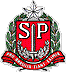 GOVERNO DO ESTADO DE SÃO PAULOSECRETARIA DE ESTADO DA EDUCAÇÃODIRETORIA DE ENSINO DA REGIÃO DE SÃO JOÃO DA BOA VISTAhttp://desjboavista.edunet.sp.gov.br